первичная роторная дробилкаLink: Галерея       Получить цены и поддержки РFР роторная дробилка используется как первичное дробильное оборудование для дробления пород и руд из карьеры, эти роторные дробилки предназначены для дробления материалов низкой абразивной и средней твёрдости. Широко используется в различных областей, таких как: карьер, строительство, химическая промышленность, металлургия и другие.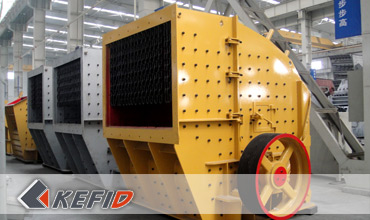 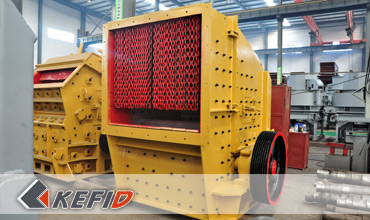 Главные особенности1. производственная технология мирового класса, и сырьё наиболее высокого класса;
2. высококачественный прочный тяжелый ротор;
3. Подшипник используется комплексной конструкцей литого стиля;
4. Уникальное устройство молотка, и побольше надежностей;
5. Улучшенное устройство регулировки, и обслуживание удобное;
6. Выбор спецификации подшипника побольше, и пропуская способность высшее;
7. Обеспечение стабильного и надежного ротораТехнические параметрыПримечание: Любые изменения технических данных o первичная роторная дробилка не должно быть сообщено дополнительно.Наша группа продажКонтакты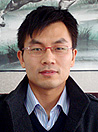 Kevin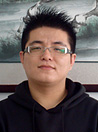 Johnny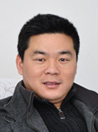 PeterShanghaiTel: +86-21-50458961Fax: +86-21-50458962E-mail: sales@kefidinc.comTel: + 86-371-67999255Fax: +86-371-67998980E-mail: david@kefidinc.comПродукцияГалереяМобильная дробилкана гусеничном ходуМобильная щековая дробилкаМобильная роторная дробилкаМобильная конусная дробилкаVSI мобильная дробилкаСтационарная дробилкащековая дробилкароторная дробилкаконусная дробилкаударная дробилкапроизводственная линияЛиния для производство щебняЛиния для производство пескамельницаVM вертикальная мельницаMTW трапецеидальная мельницаHGM мельница микропорошкаЕвропейская молотковая дробилкатрапецеидальная мельницаМельница высокого давленияшаровая мельницаМельница RaymondГрохот & Пескомойкавибрационный грохотСпиральная пескомойкаколесная пескомойкаПитатель & конвейерВибрационный питательленточный конвейерCrushingMobile Crushing PlantStationary Crushing PlantJaw CrusherImpact CrusherCone CrusherVSI CrusherAggregate Production LineGrinding MillVertical Grinding MillMTW Series Trapezoid MillMicro Powder MillTrapezium MillHigh Pressure MillRaymond MillBall MillEuropean Hammer MillScreening & WashingVibrating ScreenSand Washing MachineFeeding & ConveyingVibrating FeederBelt ConveyorDelivery of ProductsTechnologyWorkshopClients Visit and ExhibitonCorporate Culture